阳光控股教育集团湖北区域学校2019-2020学年校园招聘简章一、学校简介阳光控股教育集团是集幼儿园、小学、初中、高中为一体的高品质、国际化民办教育集团，以阳光控股雄厚的资金实力为支撑，引进北大优质教育资源，依托资深名师团队，倾力打造中国民办教育的新标杆和素质教育的示范基地。作为高端精致的精英化学校，阳光书院秉持“创办中西合璧的新型学校”的理念，融合中西方教育优势，以世界各国文化之精髓以及当代科学技术之成就来培养具有中国灵魂国际视野的未来人，实现素质教育与优秀升学的统一；男孩刚毅阳光有责任，女孩秀外慧中有涵养，男生儒雅、女生优雅。阳光控股教育集团湖北区域学校目前拥有十堰郧山阳光书院、十堰张湾阳光书院、襄阳阳光书院（筹）、鄂州阳光书院（筹）、武汉阳光书院（筹）、武汉阳光国际学校（筹）。十堰张湾阳光书院：由阳光控股教育集团和十堰市张湾区人民政府合作创办。学校位于十堰工业新区内，占地面积150亩，初步规划78个教学班，预计将招收学生3200人。十堰郧山阳光书院：由阳光控股教育集团和十堰市郧阳区人民政府合作创办。坐落在美丽的汉江江畔，紧邻十堰汉水公园，位于4A级风景区子胥生态公园内，地理位置优越，交通便利。校园占地270亩，建筑面积近8万平方米。初步规划108个教学班，预计将招收学生4500人。为了满足学校2019-2020学年度扩班需求，保证各学科科学、合理的教师配置及储备，引进一批怀揣教育梦想，具有专业知识技能的优秀教师，充实学校教师队伍，构建人才梯队建设，为学校发展补充新鲜血液、储备人力资源，湖北区域学校面向全国优秀院校招募2019年应届优秀毕业生。这是你的舞台，欢迎有教育情怀、有职业规划、有成就梦想的你积极参与我们的校园招聘。二、岗位要求1.全日制本科及以上学历，有相应的教师资格证；2.专业知识扎实，在校成绩优秀，并能在课堂教学上熟练运用信息化教学手段；3.普通话标准，英语专业教师要求语音语调标准，能流利地进行英语口语交流；4.性格开朗、活泼、自信，具有爱心与耐心，热爱教育事业，课堂教学有激情；5.身体健康，体质良好，具有吃苦耐劳精神和一定的承压能力；6.有良好的团队协作意识，有较强的学习能力，积极进取，踏实肯干，无不良嗜好。三、薪酬福利1.应届大学毕业生第一年年薪5-8万，以后每学年按考核晋级。2.正常缴纳五险一金，免费公寓住宿，免费三餐，带薪享受法定节假日。3.参加国内外各类在职培训，并可进行职称评定晋升。4.享有外出旅游、健康体检、节日慰问等福利。四、应聘方式1.参加校园专场招聘会或校园双选会的应聘者请携带下列纸质材料。1)个人简历打印稿一份（简历可下载附件中的电子空白简历，电子填写或打印填写均可，亦可自行设计简历）。2)身份证、学历证件（毕业证与学位证）、教师资格证、普通话等级证及其他证明自己优势的获奖证书的复印件各1份（原件备查）。3)艺体专业应聘者需要携带展示专业水平的代表作及展示用器材（不方便携带的器材例外）。4)本人近期免冠一寸照4张，近期生活照1张。5)以上资料可自行设计制作成一份完整的资料（譬如设计封面、插入目录等）2.其他应聘者请将下列资料的电子文档发送至我校招聘专用电子邮箱。1)个人电子简历一份（简历可下载附件中的电子空白简历，电子填写，亦可自行设计简历）。2)身份证、学历证件（毕业证与学位证）、教师资格证、普通话等级证及其他证明自己优势的获奖证书的影印件各1份。3)建议艺体专业应聘者录制展示自己专业水平的VCR，同时提交最具代表性的优秀作品。4)本人近期免冠一寸照1张，近期生活照1张。5)以上资料可自行设计制作成一份完整的电子文档（譬如设计封面、插入目录等）或集中在同一文件夹打包压缩后发至专用招聘邮箱,投递邮件请在“主题”栏注明：学部＋岗位＋姓名。五、2019年-2020学年招聘计划六、联系方式1、联系方式：19971681310（杨老师）17786321700（石老师）2、招聘邮箱： yanglin@yango.com.cn  shitianl@yango.com.cn3.官方网站：阳光控股官网：http://www.yangoholdings.com/
             阳光教育集团官网：http://www.ygjyjt.cn4.学校微信公众号：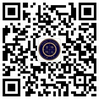 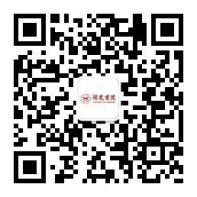 热忱欢迎有志于教育事业的青年才俊加入，阳光控股教育集团湖北区域学校将为您搭建实现教育理想的平台！艺体学科器乐美术美术合计合计需求人数11122小学学科小学语文小学语文小学数学小学数学小学英语小学英语小学英语小学科学小学科学信息技术合计需求人数666677711222初中学科初中学科语数英教师语数英教师语数英教师语数英教师语数英教师政史地教师政史地教师物化生教师物化生教师物化生教师需求人数需求人数8人8人8人8人8人6人6人6人6人6人高中学科高中学科语数英教师语数英教师语数英教师语数英教师语数英教师政史地教师政史地教师物化生教师物化生教师物化生教师需求人数需求人数5人5人5人5人5人3人3人3人3人3人